Муниципальное автономное общеобразовательное учреждение «Общеобразовательная школа-интернат № 30»МАОУ «Школа-интернат № 30»ПУЛИЧНЫЙ ОТЧЕТдиректора Муниципального автономного образовательного учреждения «Общеобразовательная школа-интернат №30»за 2017 – 2018  учебный годАдминистрация МАОУ «Школа-интернат №30» предлагает ежегодный открытый доклад о деятельности коллектива школы в 2017-2018учебном году. Целью настоящего доклада является информирование общественности об основных результатах и проблемах функционирования и развития школы-интерната.Общая характеристика образовательного учреждения Тип: Образовательное учреждение Вид: Общеобразовательная школа-интернатПочтовый (юридический) адрес:650068, Кемеровская область, город Кемерово, улица Инициативная, дом 75 Телефон: 8(384-2) 254119Факс: 8(384-2) 254119e-mail: internat-30@mail.ruАдрес сайта в Интернете: http://internat-30.ucoz.ruДиректор школы - Филиппенко Оксана Анатольевна Год основания- 1964Учредитель: администрация города Кемерово в лице комитета по управлению муниципальным имуществом  города Кемерово.Свидетельство о государственной регистрации юридического лица Зарегистрирован 14.11.2000 Дата внесения 13.11.2002 42№002020429УставУтвержден решением администрации г. Кемерово Комитет по управлению муниципальным имуществом от 12.10.2015 г.Лицензия на право осуществления образовательной деятельностиСерия 42ЛО1  №0001741 от 30.10.2014г. регистрационный №14721Организационно-правовая форма - муниципальное автономное общеобразовательное учреждение.Форма собственности - муниципальная.Управление МАОУ «Школа-интернат №30» осуществляется на основе принципов демократии, гласности, открытости и самоуправления. Коллектив школы решает свои задачи при взаимодействии с родителями (законными представителями)  воспитанников. Формами самоуправления в Учреждении является Родительский комитет, Педагогический совет, общее собрание трудового коллектива.В школу-интернат принимаются обучающиеся, воспитанники с ограниченными возможностями здоровья. Комплектование классов и групп осуществляется на основании заключения городской или областной ПМПК, с согласия родителей (законных представителей).Характеристика социума: Школа находится в Кировском районе г. Кемерово, удалена от центра города. Население неоднородное, много пенсионеров и безработных граждан, так как закрыты основные предприятия района ПО «Прогресс», «Коммунар», АКЗ. Население района многонациональное. Часть родителей выпускники коррекционных школ, большинство имеют рабочие специальности, малограмотные, не умеют организовывать семейный досуг.Цель и задачи работыВ 2017-2018 учебном году МАОУ «Школа-интернат №30» осуществляла следующие цели:Соблюдение закона РФ «Об образовании» и выполнение федеральных образовательных программ,Нормативно-правовое обеспечение деятельности школы-интерната;Развитие материально-технической базы школы-интерната;Организационно-методическое обеспечение деятельности;Информатизация образовательных и управленческих процессов;Развитие образовательных услуг;Мониторинг качества образования;Развитие деловых связей с учреждениями профессионального образования, профессиональными колледжами, учреждениями науки, культуры, спорта, органами законодательной и исполнительной власти;Развитие образовательной среды для воспитанников особой категории детей (обучающихся, воспитанников со сложным дефектом);Повышение эффективности и мониторинга кадрового обеспечения образовательного процесса;Создание условий для комплексной безопасности обучающихся, воспитанников.Школа-интернат  является образовательным учреждением, реализующим адаптированную образовательную программу для обучающихся с умственной отсталостью (интеллектуальными нарушениями).В 2017-2018 учебном году школа работала по направлению «Подготовка к реализации ФГОС образования обучающихся с умственной отсталостью (интеллектуальными нарушениями)», методическая тема «Создание образовательного пространства, обеспечивающего личностную, социальную и профессиональную успешность обучающихся с ограниченными возможностями здоровья путем внедрения современных педагогических и информационных технологий  в условиях перехода на ФГОС образования обучающихся с умственной отсталостью (интеллектуальными нарушениями)»Цель работы педагогического коллектива - Непрерывное совершенствование уровня педагогического мастерства учителя, его эрудиции, компетентности в области учебного предмета и методики его преподавания; освоение новых технологий, направленных на обеспечение самораскрытия, самореализации учащихся; реализация ФГОС, подготовка к переходу на ФГОС.Исходя из этого, перед педагогами школы были поставлены следующие задачи:1.Реализовывать  план-график переподготовки педагогов на 2017-2018 год;2. Организовывать единое воспитательное пространство,  создавая благоприятный психологический микроклимат в коллективе школы;3.Координировать деятельность всех специалистов школы по повышению успеваемости и социальной адаптации обучающихся, воспитанников;4.Профилактировать правонарушения среди подростков;5.  Определить направление в работе каждому классному коллективу;6.Активизировать работу ПМП сопровождения по повышению уровня нравственного воспитания школьников;7.Методической службе школы проводить работу по мотивации педагогов на участие в городских, областных, всероссийских конкурсах профессионального мастерства;8.Методической службе школы оказать педагогам методическую помощь в подготовке к переходу на ФГОС;9.Организовать работу ДО с обучающимися, с целью подготовки их к участию в конкурсах различных уровней;10.Продолжить работу по взаимодействию педагогического коллектива и родителей в формировании личности ребенка с ОВЗ, способного к успешной социализации в обществе;11.Продолжить сотрудничество с учреждениями дополнительного образования;12.Расширять работу по сохранению здоровья обучающихся, воспитанников, с целью формирования положительного отношения к здоровому образу жизни, предупреждению и искоренению вредных привычек;13.Проводить работу по пополнению материально-технической базы школы и обеспечению обучающихся учебниками в соответствии с ФГОС.Организационная структура управления школойКадровый составКоллектив учителей школы – стабильный, сложившийся, высокопрофессиональный, положительно влияющий на качество обучения и воспитания коллектив единомышленников, где каждый имеет возможность выбирать оптимальные формы и методы обучения и воспитания, использовать инновационные методики организации учебно-воспитательного процесса и способных выпускать подготовленных к самостоятельной трудовой жизни учащихся, достаточно социализированных, умеющих определиться в жизни.Административно-управленческий аппарат школы-интерната:В 2017-2018 учебном году в школе-интернате работало 23 педагога, из них 2 - совместителя.Из них (без внешних совместителей):- с высшим педагогическим образованием-8 человек, что составляет 38%,- специальное образование (в том числе переподготовка)-21 человек -100%,-  с высшей квалификационной категорией -19 человек- 90,5%,-  с первой категорией -1 человек- 4,75%,- не имеет категории – 1 человек – 4,75%,(декретный отпуск)Уровень образования педагогов:Наличие специального образования:имеют 21чел.-100%не имеют 0 чел. –- 0%Анализ кадрового состава по возрасту:31-45 лет – 4чел. –19% 46-55лет – 8чел. – 38%Ст.55 лет – 9 чел. – 43%Категории педагогов:с высшей квалификационной категорией -19 человек- 90,5%,с первой категорией -1 человек- 4,75%,Результат аттестации педагогов в 2017-2018 учебном году: Педагоги прошли успешно аттестацию, т.к. владеют современными образовательными технологиями и методиками, эффективно применяют их  в практической профессиональной деятельности, вносят личный вклад в повышение качества образования на основе совершенствования методов обучения и воспитания.Аттестация педагогических кадров является хорошим показателем творческой деятельности педагогов, механизмом совершенствования управления качеством образования. Коллектив учителей находится в постоянном творческом поиске.Рост педагогического мастерства учителя – одна из главных задач, стоящих перед педагогическим коллективом. Повышение квалификации педагогов происходит на различных уровнях: непосредственно в учреждении, в округе, в городе.Повышение квалификации педагогических сотрудников через курсовую подготовку на базе КРИПКиПРО   прошли  2 чел.:  Филиппенко О.А., Щеблякова Т.П.Дистанционно через «Мой университет» в  объеме 108 часов-14 человек: Баклашкина Е.А, Балабонина С..М., Белоусова Т.П… Диденко С.Ю., Сальников А.П., Кудряшова Ю.Ю., Маховикова В.Г., Москвитина Е.В., Муковникова Г.А, Нарышева Т.А., Роенко О.Б., Пенская Е.Г.. Звонова С.А., Гарачук С.А.. Дистанционно в КЕМГУ в объеме 108 часов-3 человека: Трефилова Т.Л., Соловьева О.Н., Шершнева Е.А.Переподготовку  прошли 3 человека: Москвитина Е.В. (учитель-логопед, учитель русского языка), Филиппенко О.А. (учитель-логопед), Шершнева Е.А. (учитель)Достижения педагогов  за 2017-2018 учебный год:Написано программ и методических рекомендаций:1. Программа «Говори красиво» по развитию устной речи  у об.5-7 классов. Кудряшова Ю.Ю., Звонова С.А.2.Программа оздоровительного лагеря дневного пребывания «Солнечный город».Носкова С.В.3.Методические рекомендации по реализации ИПРА. Кудряшова Ю.Ю., Звонова С.А. Участие в городском  конкурс методических разработок:Номинация « педагог- технолог»Результат- финалисты, участие в августе в областном этапеУчебно-методический комплект «Говори красиво». Развитие речи у об.5-7 кл.Кудряшова Ю.Ю., Звонова С.АКузбасский образовательный форум -2018Результат –диплом 3 степениЭкспонат: методические рекомендации «Реализация ИПРА в условиях ОУ»Кудряшова Ю.Ю., Звонова С.А. Конкурс методических материалов «Ступени»Результат- диплом 1 степениВ номинации «Общеобразовательные организации»Работа «Календарь для родителей» Балабонина С.М., Баклашкина Е.А.. Гарачук С.А., Сальников А.П. Международная олимпиада по технологии «Зима-2018»Подготовила к участию детей и награждена свидетельством (1 и 3 места) Гарачук С.А.Обобщение педопыта  . Программа внеурочной деятельности «Безопасное детство». Свидетельство и размещена работа на сайте. Шершнева Е.А. Опубликована работа на сайте.Свидетельство. Методическая разработка «Профилактика правонарушений подростков с нарушением интеллекта». Москвитина Е.В.Всероссийский конкурс «Изумрудный город»Номинация «Сценарии праздников и мероприятий»Работа «От сердца к сердцу».Диплом 1 степени.Москвитина Е.В. Международное тестирование «На знание норм и правил аттестации педработников»Дипломы 1 степени. Роенко О.Б., Трефилова Т.Л.«Оценка профессиональных компетенций педагога в соответствии с ФГОС НОО»Диплом 1 степени Соловьева О.Н. Выступления и участие в подготовке городского семинара «Формирование и развитие базовых учебных действий обучающихся с ОВЗ»Нарышева Т.А., Диденко с.Ю., Кудряшова Ю.Ю., Роенко О.Б., Маховикова В.Г., Балабонина С.М., Москвитина Е.В., Кобылина В.Я., Муковникова Г.А., Белоусова Т.Т.Оценка профессиональной деятельности педагогов: - Почетный работник общего образования – 4 чел.(Кемерова Т.П., Киприянова О.М., Щеблякова Т.П., Нарышева Т.А.) - Отличник народного просвещения – 1чел.( Роенко О.Б.) -Медаль «За достойное воспитание детей»-1 чел. (Муковникова Г.А)- Почетная грамота Министерства образования РФ – 2 чел  (Щеблякова Т.П., Кудряшова Ю.Ю.)Работа по обобщению и распространению передового педагогического опыта.В образовательном учреждении формируется система работы по обобщению и распространению педагогического опыта. Важнейшим звеном в повышении педагогического мастерства учителей, связующим в единое целое всю систему работ, является методическая работа. Ее роль возрастает в современных условиях в связи с необходимостью рационально и оперативно использовать новые методики, приемы, формы обучения и воспитания.При планировании методической работы педагогический коллектив стремился отработать те формы, которые реально позволили бы решить проблемы и задачи, стоящие перед школой-интернатом. 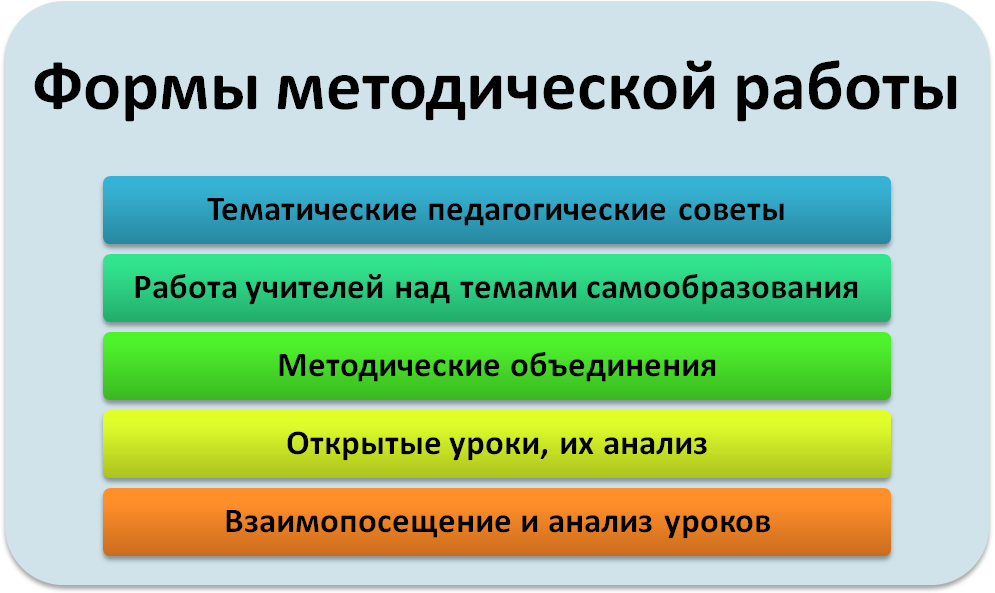 Методический совет работал в 2017-2018 учебном году согласно утвержденному годовому плану школы. Проведено 6 заседаний.В результате изучения методической темы школы «Создание образовательного пространства, обеспечивающего личностную, социальную и профессиональную успешность обучающихся с ограниченными возможностями здоровья путем внедрения современных педагогических и информационных технологий в условиях перехода на ФГОС образования обучающихся с умственной отсталостью (интеллектуальными нарушениями)» было сделано следующее:1. Приведена нормативная база  школы в соответствие требованиям ФГОС2. Разработана программа формирования БУД, 3.Разработаны методические рекомендации по программе ИПРА4. Написаны рабочие программы для 2 класса в соответствии с АООП 1 вариант5. Разработан проект расписания уроков 1-ого класса с учетом внеурочной деятельности и требованиями СанПинов.6. Написаны программы по внеурочной деятельности ( по 4 направлениям) 7.Проведен городской семинар  «Формирование и развитие базовых учебных действий обучающихся с ОВЗ»8.Проведен педагогический совет «Создание образовательного пространства, обеспечивающего личностную, социальную и профессиональную успешность обучающихся с ограниченными возможностями здоровья путем внедрения современных педагогических и информационных технологий в условиях перехода на ФГОС образования обучающихся с умственной отсталостью (интеллектуальными нарушениями)»9. Проведен школьный семинар «Проектная деятельность с обучающимися»10. Проведен школьный семинар «Системный подход к формированию базовых учебных действий у обучающихся с умственной отсталостью»11. Выписан УМК для обучающихся 2 класса  по ФГОС УО 1 вариант , приобретена электронная версия учебников, 1 комплект тетрадей с печатной основойВ течении года прошло 5 педсоветов ( согласно  годовому плану): 1 –  «Организация ВОП в 2017-2018 учебном году»2- « Творческий потенциал и эмоциональное состояние педагога»3-«Реализация программы духовно-нравственного развития , воспитания обучающихся»4-«Создание образовательного пространства, обеспечивающего личностную, социальную и профессиональную успешность обучающихся с ограниченными возможностями здоровья путем внедрения современных педагогических и информационных технологий в условиях  ФГОС образования обучающихся с умственной отсталостью (интеллектуальными нарушениями  »5-« Итоги 2017-2018 учебного года»В школе работают 4 методических объединения, которые возглавляют опытные учителя. Школьные методические объединения обеспечивали плановую методическую работу учителя и воспитателя школы, направленную на совершенствование содержания образования и включающую различные виды деятельности.Работа методических объединений была направлена на достижение высокого качества учебно-воспитательного процесса. Здесь учителя изучают нормативную методическую документацию по вопросам образования, утверждают учебно-тематические и индивидуальные планы работы, взаимопосещают уроки с последующим самоанализом и анализом достигнутых результатов, организуют открытые уроки, организуют и проводят предметные недели, вырабатывают единые требования к оценке результатов работы.  Это позволяет всем членам коллектива повышать своё методическое и профессиональное мастерство.По результатам 2017-2018учебного года :-в конкурсах профессионального мастерства  приняли  10 педагогов- 47,6%,- в городском семинаре  10 педагогов- 47,6%,-имеют публикации  (интернет) 2 педагога-9,5%,- написано  за год 3 программы. -прошли тестирование  3 педагога-14%Данные результаты свидетельствуют об организации в учреждении благоприятных условий для совершенствования профессионального мастерства педагогов..Состав обучающихсяВ 2017-2018 учебном году было сформировано 10  классов-комплектов. Из них начальных -3 класса-групп;   5-9 классов – 7.  Выпускной класс(9) – 1.В учебном году состав обучающихся, воспитанников был    стабилен.  На начало года в учреждении-131 обучающихся, прибыло в течение года-7 человек  , выбыло в течении года 3 человека.Сведения о количестве воспитанников образовательного учрежденияСрок отчетности 01.06.2018Анализ социального состава воспитанников:Процент обучающихся, состоящих на учете в ОУУП и ОПДН за 2017-2018 учебный год по – 1,5%.За 2017-2018учебный год  снято с учета  с исправлением- 2человека За 2017-2018 учебный год  рост числа семей состоящих на учете в КпДН и ЗП не увеличился, по сравнению с прошлым годом.В 2017-2018 учебном году  преступлений, совершенных обучающимися, воспитанниками школы нет.Анализ социального состава воспитанников показывает, что основная масса обучающихся находится в социально-неблагополучном положении, проживают в малообеспеченных семьях, некоторые воспитанники проживают в асоциальных семьях, имеют склонность к совершению правонарушений, 75 % семей не принимают участия в воспитании своих детей.В 2017-2018 учебном году реализовывалась программа  правового воспитания обучающихся, воспитанников школы-интерната Условия осуществления образовательного процессаШкола-интернат работает в режиме 5-дневной рабочей недели. Занятия проводятся в 1 смену. Продолжительность урока – 40 минут. В соответствии с санитарными требованиями были организованы перемены и динамические паузы, физминутки. В году использовались формы обучения: классно-урочная – 124 чел.; надомная –11чел.В течение года была организована надомная форма обучения, позволяющая создать максимально-благоприятные условия для организации ВОП, обеспечивающего адекватные возможности умственно отсталых школьников, имеющих множественные заболевания, соматические и органические проблемы здоровья, приводящие к физическим ограничениям; психологические проблемы, связанные с трудностями адаптации в других социальных условиях (школьная среда, транспорт); социальные причины, связанные с невозможностью сопровождения и доставки ребенка в образовательное учреждение, достичь уровень общего образования и трудовой подготовки.На индивидуальное надомное обучение на одного ученика отводилось:1-4 класс – 8 часов в неделю;5-6 класс- 10 часов в неделю.7-9 класс- 11 часов в неделюВсе педагоги домашнего обучения проявили себя как профессионалы, специалисты своего дела (положительные отзывы от родителей данных детей).Обучение осуществлялось по индивидуальным учебным планам, с учетом особенностей развития и заболевания ребенка.  Промежуточную аттестацию прошли все обучающиеся . Количество запланированных часов по программе  выдано в полном объеме. Все обучающиеся получали дополнительную услугу – занятия с педагогом- психологом, логопедом, по возможности были вовлечены во внеурочную деятельность.В школе работает столовая, это просторное, светлое, отвечающее санитарным нормам помещение. В оформлении использованы современные дизайнерские решения. В столовой работает 5 цехов (для приготовления горячей пищи, разделки и переработки мяса и рыбы, вторичной обработки овощей, помещение для мытья кухонной посуды и столовой посуды). Обеденная зона рассчитана на 48 посадочных мест. Воспитанники школы-интерната получают бесплатное трёхразовое питание, группа круглосуточного пребывания –пятиразовое.Для проведения специальных (коррекционных) занятий имеется логопедический кабинет, кабинет психолога, библиотека. Для занятий физической культурой есть спортивный зал и спортивная площадка, для работы хореографического кружка – танцевальный зал. Для осуществления социальной ориентации имеются столярная, швейная, штукатурно-малярная мастерские, пришкольный участок. Хозяйственно-бытовое и санитарно-гигиеническое обслуживание осуществляется в комнатах гигиены, туалетных комнатах.Медицинское обслуживание и лечебно-оздоровительная работаВо втором полугодии 2017-2018 учебного года была организована работа  в МАОУ «Школа-интернат №30» по ведению мониторинга здоровья обучающихся с умственной отсталостью (интеллектуальными нарушениями).Для этой цели:- был издан приказ о рабочей группе по введению этого мониторинга, -прошли повышение квалификации представители рабочей группы,-разработано Положение о мониторинге здоровья обучающихся с умственной отсталостью (интеллектуальными нарушениями);-получено оборудование, позволяющее вести данный мониторинг;-разработаны соглашения с родителями (законными представителями) обучающихся о проведении мониторинга;- обследованы и внесены данные медицинских параметров на конец года в общую электронную системуМедицинское обслуживание и лечебно-оздоровительная работа в школе-интернате осуществляется медицинской службой, в состав которой входят врач, медсестра, диетсестра. Медицинский кабинет имеет лицензию на медицинское обслуживание. В медицинском кабинете имеется оборудование: УВЧ-30 2 шт., ингалятор «Вулкан» 2 шт., электросон 2 шт., полихроматическая таблица для исследования цветоощущения Е.Б.Рабкина, тубусный кварц, тонометр 2 шт., лампы настольные для офтальмологического и оториноларингологического обследования 2 шт., таблица для определения остроты зрения, помещенная в аппарат Рота, динамометр, спирометр, ростомер, весы медицинские.Организация учебного процесса и содержания образованияВ соответствии Уставом школы, рекомендациями управления образования администрации г.Кемерово в 2017-2018 учебном году осуществлялась целенаправленная работа по реализации задач и приоритетных  направлений работы школы.Усилия администрации школы и коллектива были направлены на создание условий для развития каждого обучающегося. Этому способствовало – реализация государственных образовательных программ,  допущенных Министерством образования и науки РФ, а также программ, составленных педагогами школы и утвержденных МС школы, имеющие внешние рецензии.Годовой план работы на 2017-2018 учебный год отражает все направления работы педагогического коллектива по реализации учебно-воспитательных задач. Обучение предметам общеобразовательных дисциплин осуществлялось согласно учебному плану, количество запланированных часов выдано в полном объеме.Для отслеживания динамики развития и уровня усвоения программного материала учащимися, проводятся административные проверки в форме контрольных работ, тестов, творческих работ, устного счёта, диктантов и т.д. Вся работа педагогического коллектива школы планируется и проводится с учётом особенностей контингента учащихся, структуры их заболевания.Оценка уровня образования проводилась с учётом базисных учебных планов и Специальных (коррекционных) образовательных программ.Организация коррекционной работыВ нашей школе работает коррекционная служба сопровождения, в которую  входят 2 учителя-логопеда, имеющие дефектологическое образование, психолог, медицинские работники, социальный педагог.Все обучающиеся, которые нуждаются в специальной логопедической помощи, её получают. Логопедические занятия проводятся в специально-оборудованном логопедическом кабинете, оснащенном необходимым учебно-дидактическим материалом и логопедическими тренажерами. Дети 100% охвачены занятиями с логопедом.Работа психолога в нашей школе направлена на психическое оздоровление учащихся. Она ведется по следующим направлениям:- Психопрофилактика и психопросвещение. Это выступления на родительских собраниях, направленные на просвещение родителей с целью предотвращения ими осложнения заболеваний детей и своевременного обращения за консультациями к специалистам. Особое внимание обращается на проблемы адаптации учащихся 1 класса. - Психологическое консультирование.Оно направлено на помощь учителю и родителям в решении важнейших задач помощи ребенку.- Психодиагностика. Психодиагностика позволяет углубленно изучить и проанализировать состояние психического развития детей, выявить проблемы в психическом развитии. Результаты диагностики отражаются в индивидуальных картах комплексного сопровождения обучающихся. С их помощью можно проследить динамику развития ребенка.- Психокоррекция направлена на нормализацию и улучшение психической деятельности учащихся.В целях профилактики заболеваний и оздоровления воспитанников, врачом и медсестрой проводились следующие мероприятия:-дегельминтизация сезонно-профилактическая;-дополнительное оздоровление учащихся с заболеванием ЖКТ и психоневрологическими проблемами при помощи фитотерапии и физиотерапии;-тематические беседы ( индивидуальные, групповые);-ежегодная диспансеризация учащихся;-плановая вакцинация;-контроль за соблюдением санитарно-гигиенических норм в учреждении;-обработка и дезинфекция школьных помещений в период эпидемий;-контроль за соблюдением воздушного режима (использование воздухоочистителя и ионизатора воздуха);-контроль за состоянием учебной мебели;-контроль за освещенностью помещений;-контроль за соблюдением питьевого режима;-организация консультаций врача педиатра и врача психиатра для учащихся, нуждающихся в медицинской помощи.Воспитанникам, нуждающимся в рекомендациях узких специалистов, давалось направление в поликлиники по месту жительства.Оказывалась медицинская и консультативная помощь сотрудникам школы-интерната.Велся мониторинг соматического здоровья воспитанников.На коррекционные индивидуальные и групповые занятия по логопедии, ЛФК, развитию психомоторики и сенсорных процессов по расписанию отводились часы, как в первую половину, так и во вторую половину дня. Их продолжительность составляла 15-25 мин.Группы комплектовались с учетом и выраженности речевых, двигательных и других нарушений, а на занятиях ЛФК – в соответствии с рекомендациями врача.Вторая половина дня была строго организована. Наполняемость групп соответствует норме. Режим работы школы-интерната предполагает класс-группу во второй половине дня. В первом классе и в классах со сложным дефектом соблюдался  обязательный дневной сон; дети других классов имели возможность отдыхать в рамках режимного времени. Недельная нагрузка в каждом классе не превышала предельно допустимую.В 2017-2018 учебном году функционировала школьная библиотека. Библиотеку посещало 100% обучающихся и сотрудников. В библиотеке на конец года имеется: абонемент, читальный зал на 12 мест. Библиотека сотрудничает с районной библиотекой семейного чтения «Ладушки».Коррекционные курсы: «Развитие навыков выразительного чтения у детей с нарушением интеллекта», «Загадки слов. Развитие лексико-грамматической стороны речи» проводились после основных уроков., которые были организованы во второй половине дня по 1  часу в неделю в 5-9 классах, помогали  развивать творческий потенциал обучающихся и направлять его на воспитание любви к художественному чтению.Результаты работы мы могли наблюдать на литературных гостиных (Кудряшова Ю.Ю., Кемерова Т.П.), выпуск школьного журнала «Аист».Результаты работы факультативов мы могли наблюдать на литературных гостиных (Кудряшова Ю.Ю., Кемерова Т.П.), выпуск школьного журнала «Аист», участвовали в городском конкурсе театрального мастерства среди обучающихся, воспитанников д/д и школ-интернатов.Так на городском конкурсе «Собеседник», в номинация «Пробы пера» -заняли 1 место, в номинации «Литературная гостиная» –2место,  в номинации «Лучший журнал»- 2 место, напечатано стихотворение обучающейся 9 класса в городском альманахе  «Собеседник».Результаты образовательной деятельностиДля отслеживания динамики развития и уровня усвоения адаптированного основного образовательного материала учащимися, проводятся административные проверки в форме контрольных работ, тестов, творческих работ, устного счёта, диктантов и т.д. Вся работа педагогического коллектива школы планируется и проводится с учётом особенностей контингента учащихся, структуры их заболевания.Оценка уровня образования проводилась с учётом АООП образования обучающихся с легкой степенью умственной отсталости. Предметные результаты освоения АООП образования включают освоенные обучающимися знания и умения, специфичные для каждой предметной области, готовность их применения. По итогам года определялись два уровня усвоения АООП- это минимальный и достаточный.Результат :на минимальном уровне -50%, на достаточном уровне – 50%. Не усвоивших программу АООП - нетОдним из показателей деятельности ОУ является результативность её образовательной деятельности.По классам:В сравнении по годам:В 2017-2018 учебном году 1 класс обучался по ФГОС УО (интеллектуальными нарушениями). АООП УО (1 вариант) и САНПИн предполагают, что в данном классе безотметочная система обучения.В соответствии и нормативными документами в 1 классе осуществлялась комплексная проверка усвоения предметных результатов АООП в середине и конце года. Результаты на конец года: на минимальном уровне -64%, на достаточном-36%Анализ результативности работы видны по результатам мониторинга. В течение года проводились срезы знаний по основным предметам (письмо, математика, техника чтения)Сравнительная таблица : по технике чтения , % читающих по норме и выше, по письму (% на 4и5),по математике ( % на 4 и 5)По результатам внутреннего самобследования на предмет качества услуг ПМП сопровождения было отмечено, что динамика развития обучающихся – положительная.Н-  начало учебного года, с- середина учебного года, к –конец учебного года.Хорошие результаты объясняются тем, что в обучении педагоги учитывают тип ведущей модальности каждого ребенка, психофизические особенности развития и требования медиков по организации двигательной активности. Изменились подходы в преподавании учебного материала. Большое значение имеет систематическая качественная работа школьных логопедов и психолога.Трудовое обучение организовано в соответствии с Уставом школы. Для организации профессионально-трудового обучения было предусмотрено деление класса на подгруппы: комплектование проводилось школьным ПМП(к) с учетом познавательных, психофизических и интеллектуальных особенностей обучающихся, интересов ребенка, рекомендаций врача. Наполняемость групп 5-6 человек.В процессе трудового обучения решаются специальные коррекционно- развивающие задачи для исправления недостатков познавательных процессов и воспитания положительных качеств личности ученика.Трудовое обучение - важная составляющая часть всего учебно – воспитательного процесса, поэтому обучение учащихся разнообразным профилям труда рассматривается в неразрывной связи с общеобразовательной подготовкой, стратегией жизнедеятельности выпускников, их дальнейшей самостоятельной жизни, с учетом ресурсных возможностей региона, ближайшего социального окружения обучающихся.Трудовая подготовка организована так, чтобы открывалась возможность виденья перспективы дальнейшего трудоустройства обучающихся и в соответствии с этим разрабатывались учебные программы, создавалась необходимая методическая и материально - производственная база.В школе созданы три профиля трудового обучения: столярное дело, швейное дело, штукатурно-малярное дело.С 2017-2018 учебного года в учебный план были внесены изменения в профессионально-трудовое обучение, а именно: в блок трудового обучения с 4по 9 классы теперь входят 1.Профессионально-трудовое обучение, 2. Производительный труд 3. ОПТ (общественно-полезный труд). Для  прохождения практики обучающимися МАОУ «Школа-интернат №30» были заключены договора о взаимном сотрудничестве с ООО «Спартак»- штукатурно-малярное дело; с швейной мастерской «Барышня»- по швейному делу; с ООО «Сатурн» - по столярному делу. Данная структура учебного плана и взаимодействие с организациями по прохождению практики позволила оптимально сбалансировать процесс трудового  обучения и воспитания  обучающихся.В основе построения программ по трудовому обучению лежит связь между предметами из областей, неразрывных по своему содержанию и преемственно продолжающихся с 1–ого по 9–й класс. Такой подход позволяет практически осуществлять системную, комплексную работу по развитию умственно отсталого обучающегося средствами образования с учетом его возрастной динамики.Трудовое обучение строится на следующих принципах:1. Комплектование групп с учетом интеллектуальных, психофизических особенностей обучающихся и рекомендаций врача.2. Единство трудового обучения и самообслуживания. Трудовая практика учащихся проходит в условиях школы.4. Единство трудового обучения, направленные на улучшение санитарно-технического состояния здания школы и пришкольного участка.5. Ответственность за качество выполненных работ.6. Индивидуальная трудовая деятельность: изготовление праздничных костюмов, сувениров, выставочных работ.Трудовое обучение в интернате осуществляется в системе общепедагогических и специальных коррекционных задач с учётом степени сопутствующих дефектов учащихся.Профильное трудовое обучение ведётся с 5-9 классы. Учащиеся занимаются в учебных мастерских, в том числе:- швейная мастерская,- столярная мастерская,- штукатурно-малярная мастерская.Учителями трудового обучения ведется мониторинг показателей результатов успеваемости по классам.Результаты срезов теоретических знаний у учащихся  в выпускных классах (пробный экзамен)(февраль)показал: на «4и5» -69 %, на «3» - 31 %. Результаты данного экзамена были проанализированы педагогами профессионально-трудового обучения и ПМП сопровождения, что дало возможность скорректировать работу с обучающимися 9 класса на оставшийся период обучения.Также ведется диагностика по психолого- педагогическому изучению школьников с нарушением интеллекта на разных этапах занятия. На основе диагностического материала можно сделать вывод, что большинство обучающихся самостоятельно ориентируются в задании, владеют навыками работы контрольными и разметочными инструментами, подбирают необходимый инструмент, правильно им пользуются, без нарушений ТБ.Трудовое обучение проводится на профессиональном уровне, имеет коррекционную и воспитательную направленности. Все мастерские отвечают санитарно- гигиеническим требованиям и требованиям техники безопасности при обучении и работе в них учащихся.Изделия учащихся по всем направлениям трудовой деятельности ежегодно демонстрируются на школьных, городских и областных выставках.Летняя трудовая практика проводилась по окончании учебного года.Согласно учебного плана практика была организована :-в 5, 6, 7а,7б  классах в количестве 10 дней и в 8а,8б, 9кл в количестве 20 дней на базе учебного заведения (работа в швейных и столярных мастерских, ремонтные штукатурно-малярные работы, благоустройство территории, уход за растениями, уборка помещений). Всего к трудовой практике было привлечено – 64 обучающихся.Социально-педагогический мониторинг.В современных условиях развития общества к системе коррекционного образования и воспитания предъявляются высокие требования. В связи с этим недостаточно лишь умения анализировать создавшуюся ситуацию, реагировать на ее изменения. Не менее важным является умение составлять прогноз, который выстраивается в программу социализации детей с ограниченными возможностями здоровья, инвалидов.Педагоги швейного, столярного и штукатурно-малярного дела работают на достаточно высоком уровне. Все педагоги имеют высшую квалификационную категориюСоциально-педагогический мониторинг позволяет выделить и оценить факторы риска, затрудняющие адаптацию детей; выявить проблемы, определить возможности и средства их преодоления, среди которых важная роль принадлежит мерам социально-педагогического воздействия.Цели социально-педагогического мониторинга- изучение личности ребенка; определение уровня его воспитанности, социализации, готовности к интеграции в общество; получение объективной и достоверной информации о состоянии качества образования.Задачи:-создание в ОУ благоприятных условий для повышения качества обучения, воспитания, социализации воспитанников;-коррекция личностного развития обучающихся, воспитанников;-систематизация работы по обеспечению социально-педагогического сопровождения УВП;-непрерывное наблюдение за состоянием обучения, воспитания и получение оперативной информации о нем;-своевременное выявление изменений, факторов, вызывающих эти изменения; предупреждение негативных тенденций;-оценка эффективности и полноты реализации методического обеспечения обучения, воспитания.С 2014-15 учебного года заполнение карт развития обучающихся, воспитанников  ведется в соответствии с диагностической программой, разработанной творческой группой нашего учреждения.Уровень успешно социализированных обучающихся на конец 2017-2018 учебного года:По сравнению с началом года уровень успешно социализированных обучающихся остался также на среднем уровне (увеличение на 0,6) Это позволяет сделать положительные выводы из работы школы по данному направлению. Благодаря социально-педагогическому мониторингу в школе велась планомерная работа по сбору и анализу информации о проблемах конкретного ребенка, группы детей с целью изучения возможностей и способов социально-педагогического воздействия на их поведение, с целью облегчения их адаптации и интеграции в социальной среде.Аттестация учащихся выпускного классаРезультаты сдачи экзаменов учащимися 9-ого класса.В 2017-2018 учебном году все 14 учащихся были допущены к итоговой аттестации. Все 14 человек успешно выдержали экзамены столярному и швейному делу и получили свидетельства об окончании школы..Качественный анализ итоговой аттестации учащихся 9-м классе за 3 года.Так же большим стимулом в профессиональной подготовке воспитанников являются: городской фестиваль «Радуга профессий», Дни открытых дверей, проводимые ГПОУ города и школьные мероприятия по профессиональной ориентации с приглашением мастеров ГПОУ. На протяжении 3-х лет уровень профессионально- трудовой подготовки остаётся стабильным.В школе организована на должном уровне профориентационная работа: составлена программа (Балабонина С.М. – руководитель МО учителей профессионально-трудового обучения, учитель штукатурно-малярного дела и Баклашкина Е.А.- учитель швейного дела; на стендах учителей трудового обучения представлены выставки работ учащихся по видам трудового обучения. После окончания школы выпускники продолжают обучение в ГПОУ, где отмечается хороший уровень их воспитанности, социальной адаптации.Формы профориентационной работы с воспитанниками, обучающимисяТрудоустройство выпускников.Организация воспитательного процессаПриоритетным направлением в организации содержания образования являлся воспитательный процесс.Целью воспитательного процесса школы-интерната является  создание условий для саморазвития и самореализации личности обучающегося, его успешной социализации в обществе.Задачи:Организовать повышение профессиональной компетентности педагогических кадров в области воспитания.Обеспечить создание благоприятных психолого-педагогических условий для развития личности, самоутверждения каждого обучающегосяобеспечить создание условий для формирования у обучающихся нравственных качеств.Основные направления содержания воспитательной деятельности: развитие и коррекция личности, охрана здоровья и физическое развитие, трудовое воспитание, гражданско-патриотическое воспитание, эстетическое воспитание, основы социализации и общения. Учебно-воспитательный процесс школы способствует нравственно-эстетическому развитию учащихся, их ознакомлению с культурными ценностями накопленных поколениями.Организация и проведение воспитательных мероприятий осуществляется, исходя из интеллектуальных и физических возможностей обучающихся, что обеспечивает реализацию личностно-ориентированного подхода. Все аспекты воспитательной работы школы позволяют учащимся проявлять свои творческие способности и таланты. Это достигается через грамотно выстроенные отношения участников педагогического процесса, которые в итоге и формируют определенную воспитательную среду.Одним из приоритетных направлений в воспитательной деятельности школы на протяжении многих лет является позитивная социализация и эффективная адаптация в жизни и обществе. С целью реализации этого и других направлений на базе школы постоянно функционируют научно-методические и психолого-педагогические семинары, совещания педагогов, совет по профилактике правонарушений детей и подростков. Воспитательные возможности школы существенным образом расширяются благодаря успешной консультационной и коррекционной деятельности Центра диагностики и консультирования города Кемерово, районной инспекции по делам несовершеннолетних, социальных учреждений района и города, других организаций.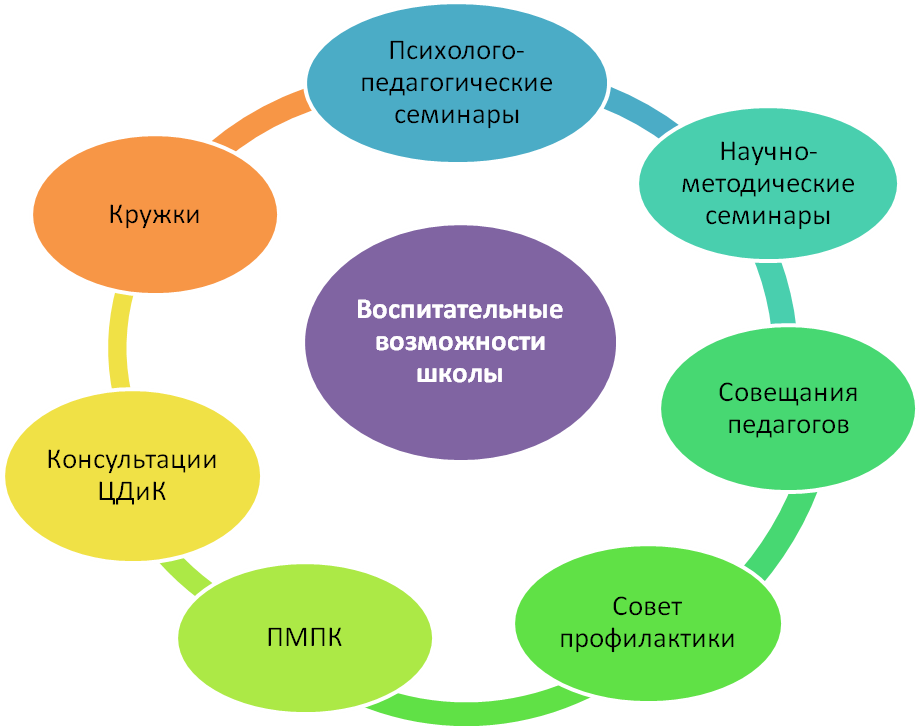 Осуществляя взаимосвязь двух сфер деятельности ребенка – обучения и досуга, развивая мотивацию детей к познанию и творчеству, в школе создана широкая сеть кружков, позволяющих учитывать и развивать различные интересы и способности учащихся:Кружок «Умелые руки»Кружок сольного пения «Радуга» Хореографический кружок «Солнечный город»Кружок «Юный столяр»Спортивный кружок по ОФП «Олимпионик»Детское объединение правоохранительной направленности ЮДП «Флагман»Детское объединение ЮИД «Знатоки дорожных знаков»Детское объединение по здоровьесбережению Детское объединение Юные друзья пожарныхЭкологическая тропа (цветник, огород, теплица)К числу сильных сторон организации воспитательного процесса школы следует отнести: укрепляющиеся традиции гражданско-патриотического воспитания; коллективную творческую деятельность, эффективное использование методов психолого-педагогической диагностики и коррекции с детьми и подростками; достаточно высокую теоретическую и методическую подготовку педагогов в сфере воспитания школьников.Результатом нашей работы стали, следующие достижения воспитанников:Таким образом, в школьных мероприятиях принимало участие -92% обучающихся, воспитанников. В районных-25%; в городских-71%; в областных-26%; всероссийских-20%.Анализ мониторинга личностных результатов за 2017-2018 учебный год.В последнее время очень много говорят о формировании у детей жизненных компетенций. Но если для общеобразовательных школ, это стало в новинку и им пришлось пересматривать и перестраивать свои приемы и подходы в обучении и воспитании. То для коррекционной школы это не в новинку и перед нами всегда стояла задача развития у детей именно жизненных компетенций. Личностные результаты обеспечивают овладение обучающимися комплексом социальных или, как мы говорим, жизненных компетенций, необходимых для достижения основной цели современного образования ― введения обучающихся с умственной отсталостью (интеллектуальными нарушениями) в культуру, овладение ими социокультурным опытом.Достижение личностных результатов обеспечивается содержанием отдельных учебных предметов и внеурочной деятельности, овладением доступными видами деятельности, опытом социального взаимодействия.Для отслеживания личностных результатов был разработан мониторинг. Мониторинг предусматривает сбор, системный учет, обработку и анализ информации. Всего 12 личностных характеристик, которые делятся на 4 критерия – знаю, понимаю, умею, делаю. Результаты классов по каждой характеристике:Осознание себя как гражданина России; формирование чувства гордости за свою Родину, российский народ и историю России Формирование уважительного отношения к иному мнению, истории и культуре других народовРазвитие адекватных представлений о собственных возможностях, о насущно необходимом жизнеобеспеченииОвладение начальными навыками адаптации в динамично изменяющемся и развивающемся мире5.Овладение социально-бытовыми навыками, используемыми в повседневной жизни6.Владение навыками коммуникации и принятыми нормами социального взаимодействия7.Способность к осмыслению социального окружения, своего места в нем, принятие соответствующих возрасту ценностей и социальных ролей8.Принятие и освоение социальной роли обучающегося, проявление социально значимых мотивов учебной деятельности 9.Сформированность навыков сотрудничества с взрослыми и сверстниками в разных социальных ситуациях10.Воспитание эстетических потребностей, ценностей и чувств11.Развитие этических чувств, проявление доброжелательности, эмоционально-нравственной отзывчивости и взаимопомощи, проявление сопереживания к чувствам других людей12.Сформированность установки на безопасный, здоровый образ жизни, наличие мотивации к творческому труду, работе на результат, бережному отношению к материальным и духовным ценностямИтоговый мониторинг сформированности личностных результатов на за 2017-2018 учебный год по классамРезультаты мониторинга показывают, что личностные характеристики выросли практически у всех классов. К концу года нет ни одного класса на очень низком уровне. Наши выпускники находятся на высоком уровне и мы с уверенностью выпускаем их в большую жизнь.Социальная активность и социальное партнерство В школе налажено партнерство с различными социальными институтами в решении проблем воспитания, такими как:стадион «Химик», «Шахтер», СДЮШОР №3 - проведение спортивных мероприятий;МАУ «Центральная библиотечная система»; ДК Шахтеров: организация досуговой деятельности;  Центр развития творчества детей и юношества Кировского района: организация работы творческих кружков;Детская школа искусств №50: организация концертной и досуговой деятельности;Городской центр технического творчества: организация и проведение экскурсий на территории детского автогородка; ГУПО: организация профориентационной работы, дни открытых дверей;Кемеровский областной колледж культуры и искусств: организация досуговой деятельности. 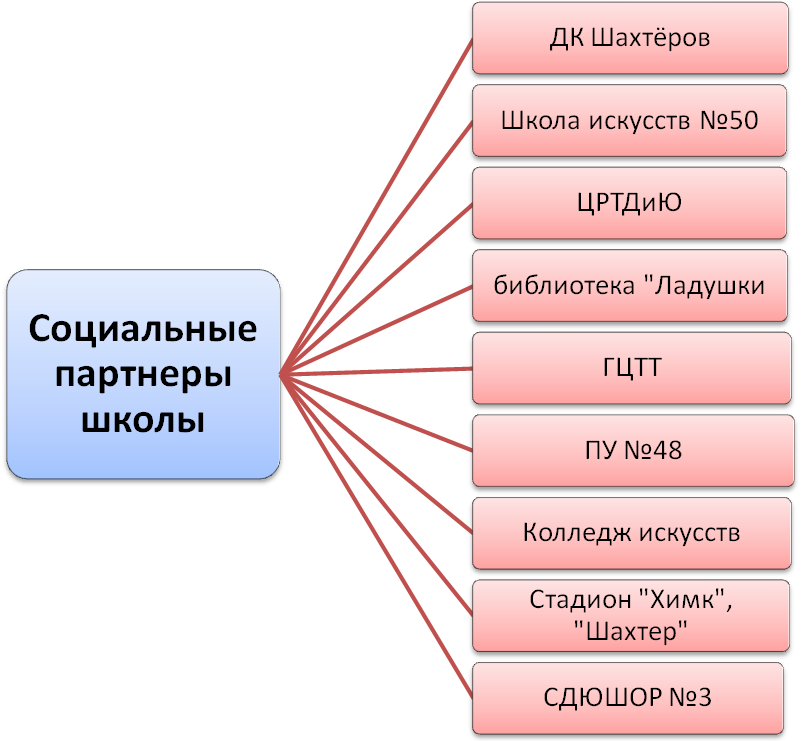 Финансовое обеспечениеФинансово-хозяйственная деятельность – исполнение сметы расходов на содержание школы, обеспечение сохранности имущественно - материальных ценностей, укрепление и расширение материальной базы для организации учебно-воспитательного процесса, осуществляется централизованной бухгалтерией.Финансирование школы обеспечивается за счет средств:областного бюджетавнебюджетных поступлений.Из областного бюджета финансируются:зарплата сотрудников;коммунальные платежи;питание учащихся.Внебюджетные поступления включают в себя:добровольные пожертвования, передаваемые учреждению частными лицами и организациями;материальные ценности и материалы, переданные в качестве безвозмездной помощи частными лицами и организациями.Фонд заработной платы учебно-воспитательного и административно-хозяйственного персонала определяется штатным расписанием и тарификационными списками.Материально-техническое обеспечениеВ образовательном учреждении 4 здания: основное, штукатурно-малярная мастерская, швейная мастерская, столярная мастерская. Здания имеют типовую конструкцию. В каждом здании прошел косметический ремонт.В школе имеется спортивный зал, зал для занятий хореографией, библиотека, столовая, теплица, медицинский кабинет.В медицинском кабинете имеется оборудование: УВЧ-30 2 шт., ингалятор «Вулкан» 2 шт., электросон 2 шт., полихроматическая таблица для исследования цветоощущения Е.Б.Рабкина, тубусный кварц, тонометр 2 шт., 
лампы настольные для офтальмологического и оториноларингологического обследования 2 шт., таблица для определения остроты зрения, помещенная в аппарат Рота, динамометр, спирометр, ростомер, весы медицинские. Библиотека оснащена стеллажами 13 шт., книжный фонд (включая учебники, журналы, брошюры) составляет 10160 экз., из них учебники - 4 250 экз.В спортивном зале имеется следующее оборудование: Мячей набивных 4 шт., мячей малых теннисных 10шт., мячей малых мягких 15 шт., мячей баскетбольных 12 шт., мячей волейбольных  12 шт., мячей футбольных 10 шт., палок гимнастических 20 шт., акробатических дорожек 2 шт., кеглей 10 шт., обручей пластиковых детских 20 шт., жилеток игровых с номерами 24 шт., лыж 12 пар, козел гимнастический 1 шт., Скамеек гимнастических 2 шт., 2 комплекта навесного оборудования, скакалок детских 15 шт., матов гимнастических 5 шт., ковриков гимнастических 10 шт., 1 стол для игры в настольный теннис, настольный футбол – 1 шт., шахматы 2 шт., шашки 4 шт., велотренажер 1 шт., батут 1 шт., тренажер «Кузнечик» 1 шт., беговая дорожка 1 шт.С целью оптимизации санитарно-гигиенических условий в школе имеется специальное оборудование – лампы «Чижевского» 3 шт., декоративный водяной фонтанчик 1 шт.Задачи на 2017-2018 учебный годВ процессе обучения и воспитания школьников в 2015-2016 учебном году осуществлялась коррекция недостатков их психического и физического развития, что позволяло более успешно решать проблему их социальной адаптации.Организация планирования и проведения воспитательно-образовательной и лечебно-оздоровительной работы соответствовала нормативным документам и методическим рекомендациям Министерства образования РФ, УО г.Кемерово.На конец 2017-2018 учебного года можно констатировать, что образовательная программа и запланированный круг методических и воспитательно-образовательных задач выполнены качественно и в достаточном объеме.В целях дальнейшего совершенствования воспитательно-образовательного процесса, повышения качества образования и подготовки школьников к самостоятельной жизни, а также для сохранения здоровья воспитанников с учетом данных анализа учебно-воспитательной работы в течение учебного года учреждение ставит перед собой задачи на 2017-2018 учебный год:1.Реализовывать  план-график переподготовки педагогов на 2017-18 год ( 1 человек);2. Организовывать единое воспитательное пространство,  создавать благоприятный психологический микроклимат в коллективе школы;3.Координировать деятельность всех специалистов школы по повышению успеваемости и социальной адаптации обучающихся, воспитанников;4.Профилактировать правонарушения среди подростков;5.  включить в план работы воспитателей и классных руководителей работу по направлениям в классных коллективах;6.Активизировать работу ПМП сопровождения по повышению уровня нравственного воспитания школьников .7.Методической службе школы проводить работу по мотивации педагогов на участие в городских, областных, всероссийских конкурсах профессионального мастерства8.Методической службе школы оказать педагогам методическую помощь в подготовке к переходу на ФГОС.9.Организовать работу ДО с обучающимися, с целью подготовки их к участию в конкурсах различных уровней.10.Продолжить работу по взаимодействию педагогического коллектива и родителей в формировании личности ребенка с ОВЗ, способного к успешной социализации в обществе.11.Продолжить сотрудничество с учреждениями дополнительного образования.12.Расширять работу по сохранению здоровья обучающихся, воспитанников, с целью формирования положительного отношения к здоровому образу жизни, предупреждению и искоренению вредных привычек.13.Проводить работу по пополнению материально-технической базы школы и обеспечению обучающихся учебниками в соответствии с ФГОС.Филиппенко Оксана Анатольевна Директор школы-интернатаДиденко Светлана Юрьевна Заместитель директора по УВРНарышева Татьяна АлексанровнаЗаместитель директора по ВРЩеблякова Татьяна Петровна Заместитель директора по БЖФоменко Ирина СергеевнаЗаместитель директора по АХЧ№Ф.И.О.должность Категория  до аттестацииКатегория после аттестации1Нарышева Татьяна АлександровнаУчитель (внутреннее совмещение)высшаявысшая2Пенская Елена ГеоргиевнаУчитель (внутреннее совмещение)перваявысшая3Шершнева Елена АлексеевнаУчитель перваявысшая4Трефилова Татьяна ЛеонидовнаУчитель перваявысшая5Соловьева Ольга НиколаевнаВоспитатель перваявысшая6Звонова Светлана АнатольевнаУчитель-логопедперваявысшая7Глухова Надежда НиколаевнаУчитель перваявысшая-Наименование показателячел.% Всего воспитанников/обучающихся1.Всего воспитанников / обучающихся по программам в соответствие с типом образовательного учреждения 
из них:135-1.1- девочек5137,78%1.2- мальчиков8462,22%1.5.0.1с нарушениями слуха;0-1.5.0.2с тяжелыми нарушениями речи;0-1.5.0.3с нарушениями зрения;0-1.5.0.4с умственной отсталостью (интеллектуальными нарушениями);135-1.5.0.5с задержкой психического развития;0-1.5.0.6с нарушениями опорно-двигательного аппарата;0-1.5.0.7с расстройствами аутистического спектра;0-1.5.0.8со сложными дефектами (множественными нарушениями);0-1.5.0.9с другими ограниченными возможностями здоровья.0-1.5.1a- детей-инвалидов5440,0%1.5.1.1с нарушениями слуха: глухие, слабослышащие, позднооглохшие;0-1.5.1.2с тяжелыми нарушениями речи;0-1.5.1.3с нарушениями зрения: слепые, слабовидящие;0-1.5.1.4с умственной отсталостью (интеллектуальными нарушениями);54-1.5.1.5с задержкой психического развития;0-1.5.1.6с нарушениями опорно-двигательного аппарата;0-1.5.1.7с расстройствами аутистического спектра;0-1.5.1.8со сложными дефектами (множественными нарушениями);0-1.5.1.9с другими ограниченными возможностями здоровья.0-1.10Обучающихся, охваченных формами обучения, осуществляемыми в образовательном учреждении:135100%1.10.2Очной формой135100%2.Обучающихся по программам дошкольного образования в дошкольных группах 
из них:0--Обучающихся на ступенях обучения135-12.Обучающихся на 1 ступени (1-4 кл.) 
из них:4029,63%12.1- учащихся 4-х классов1435,00%12.2- учащихся 3-х классов1332,50%12.3- учащихся 2-х классов00%12.4- учащихся 1-х классов1332,50%13.Обучающихся на 2 ступени (5-9кл) 
из них:9570,37%13.1- учащихся 9-х классов1414,74%13.2- учащихся 8-х классов2526,32%13.3- учащихся 7-х классов2526,32%13.4- учащихся 6-х классов1414,74%13.5- учащихся 5-х классов1717,89%В полных семьях воспитываются50В неполных семьях58В многодетных семьях23Находятся под опекой19Малообеспеченные семьи30Семьи «группы риска»(стоят на учете в КДН)7Дети-инвалиды56Дети-сироты-На учете ПДНДети2На внутришкольном учете3 Специально оборудованные кабинеты и помещенияСпециально оборудованные кабинеты и помещения№пок.Наименование показателяКоличество3.0Всего специальных оборудованных кабинетов и помещений:163.1Лицензированных медицинских кабинетов53.2Процедурных кабинетов13.3Психологических кабинетов13.4Кабинетов психологической разгрузки13.5Физиотерапевтических кабинетов13.6Стоматологических кабинетов03.7Физкультурных залов13.8Тренажерных залов03.9Залов для занятий ритмикой, аэробикой13.10Залов для занятий хореографией13.11Логопедических пунктов23.12Рекреационных зон:33.12.1-подсобных помещений03.12.2-теплиц13.12.3-других рекреационных зон23.13Других кабинетов и помещений03.14Прилегающий пришкольный участок оборудован как тропа "Здоровье"Нет-Название показателяФонд библиотеки образовательного учреждения-1Количество единиц хранения (всего) в том числе:81191.1Количество учебников из них:36801.1.1- для обучающихся первой ступени4801.1.2- для обучающихся второй ступени32001.3Количество методической литературы в том числе:3751.3.1Для педагогов2401.3.2Для обучающихся в том числе:1351.3.2.1- для обучающихся первой ступени451.3.2.2- для обучающихся второй ступени901.4Количество литературно-художественных изданий в том числе:39001.4.1Для педагогов19201.4.2Для обучающихся из них:19801.4.2.1- для обучающихся первой ступени9401.4.2.2- для обучающихся второй ступени10401.5Количество справочных изданий из них:561.5.1- для обучающихся первой ступени291.5.2- для обучающихся второй ступени271.6Количество электронных изданий в том числе:631.6.1Для педагогов341.6.2Для обучающихся из них:291.6.2.1- для обучающихся первой ступени121.6.2.2- для обучающихся второй ступени171.7Количество периодических изданий в том числе:451.7.1Для педагогов157.1.7.2Для обучающихся30Н.ГК.ГдомприбвыбылоНе аттест«4и5»отлС одной «3»% качестваПропущ. уроковИз них по уважит11213221-1485148531313111 в4класс-7-154%82882841214211из3кл-750%4584585151712-635%11041104615141 в7б-7150%118911897а12121-758%5635637б1213111из61-538%200512978а131211 в 9кл-758%154213448б13131-754%136013609141411из8а1-857%15111511итого1311351173-61250%1204512952Учебный годОбщее количество учащихсяКоличество учащихся, занимающихся на «4» и «5»% качественной успеваемости учащихся.2015-2016 уч.год155 (11 первоклассников)7552%2016-2017  уч.год1256451%2017-2018 уч.год135 (13 первоклассников)6150%Класс,год обученияТехника чтенияСрез по письмуСрез по математике3 класс ,2016/3 класс 2017/3 класс 2018100/75%/76%45/50%/54%64/50%/62%4 класс ,2016/4 класс 2017/4 класс 201894/100%/71%56/72%/ 57%50/45%/ 57%5 кл ,2016/5 кл 2017/5 кл 201889/92%/94%90/50%/ 94%55/83%/52%6 класс , 2016/ 6кл 20176 кл 201886,87/67%; 84%/ 100%71,74/66%;50%/ 71%64,66/66%; 64%/ 79%7 класс ,2016/7а кл 2017; 7б кл 2017/7а 2018, 7б 201885/77%;69%/ 83%, 92%84/76%;76%/ 67%, 38%76/62%; 69%/ 67%, 46% 8 кл 2016/8кл 2017/8а 2018, 8б 201872/79%/ 87%, 69%72/71%/ 58%, 75%67/71%/ 64%, 64%9а 2016г, 9б 2016/9 кл 20179кл 2018 65,54/76%/ 86%64,49/69%/ 93%69, 56/61%/ 71%Показатели по школе2016/2017/201881/79%/ 81%61/63%/ 63%59/ 62%/ 62%КлассКол-во чел.Кол-во чел.Кол-во чел.Положительная Положительная Положительная Положительная Недостаточная Недостаточная Недостаточная Недостаточная Недостаточная Отсутствие Отсутствие Отсутствие Отсутствие Отсутствие КлассКол-во чел.Кол-во чел.Кол-во чел.Кол-воКол-во%%%Кол-воКол-во%%Кол-воКол-воКол-во%%Классн скскскксксксксск11214134284581631313138585151541213149292885151717881001261514149310077а12121283100177б121313858515158а1313129210088б1313139210089141414931007всего1311361358495165-----классуровень1низкий (1,5)3средний (2,5)4средний (2,6)5средний (2,6)6средний (2,6)7асредний (2,6)7бсредний (2,6)8аСредний (2,7)8бсредний (2.6)9Выше среднего (3,6)По школесредний (2,6)Учебный годКоличество экзаменующихсяКоличество учащихся сдавших на «4» и «5»Общий% качества2015-2016272281%2016-2017131077%2017-2018141285%№ п/пУчебный годВсего выпускниковУчатся в училище%На инвалидностиТрудоустроены12015-20162719 закончили, трудоустраиваются через биржу труда70%1622016-2017131077%-332017-20181413 подали документы93%1-КлассКоличество мероприятий /участников по уровнямКоличество мероприятий /участников по уровнямКоличество мероприятий /участников по уровнямКоличество мероприятий /участников по уровнямКоличество мероприятий /участников по уровнямРезультатКлассшкольныйрайонныйгородскойобластнойВсероссийск/ международРезультат13/12 чел1/2 чел002/2чел Диплом победителя «В гостях у сказки» - 1 чел 37/12 чел1/ 4 чел02/ 8 чел 1/ 4 челСертификат участника «Рождественский букет»  - 3 чел.Диплом победителя «Аквариумный мир» - 3 чел.47/ 13 чел000057/15 чел1/12 чел1/3 чел00Грамота за активное участие  в районной акции «Поздравь ветерана» - 6 челЛауреаты фестиваля «Надежда» - 2 чел.67/12 чел2/8 чел2/6 чел0 чел01 место район «Веселые старты»3 место район «Новогодняя игрушка»Лауреаты фестиваля Надежда –4 челДиплом победителя конкурса чтецов – 1 чел7а7/ 12 чел01 /8 чел1/4 чел1/10чел «Рождественский букет»  - 4 чел.Диплом победителя «Аквариумный мир» - 5 чел.Лауреаты фестиваля Надежда – 2 чел.7б7/13 чел2/9 чел 2/6 чел02/5челГрамота победителя «Все мы жители Кузбасса» - 1 местоКонкурс новогодних газет – 2 место2,3 место район «Лучшая новогодняя игрушка»Лауреаты фестиваля Надежда –1 челДиплом победителя «Занимательная география» - 1 место«Права и обязанности ребенка» - 1 место8а7/13 чел2/10 чел1/10 чел01/6 чел район «Веселые  старты» - 1 место2 место район «Лучшая новогодняя игрушка»Лауреаты фестиваля Надежда –3 челДиплом победителя конкурса «Кузбасс – моя Родина» - 2 чел8б7/13чел1/2чел2/9 чел1/4 чел6/10 чел1 место район «Лучшая новогодняя игрушка»Диплом «В здоровом теле – здоровый дух» - 1 местоДиплом «Богатство подводного мира» - 3 местоДиплом победителя «Занимательная география» - 2 место97/13 чел1/ 6 чел1/6 чел00Лауреаты фестиваля Надежда –3 чел.Район «Новогодняя игрушка» - 2 место.  ПДО4/ 76 чел4/25 челЛауреаты фестиваля Надежда – 39 чел.город Спартакиада - 4 местоКонкурс «MIX» - 3 местоКонкурс «Успех» –  участникЮДП Флагман 1/6 чел3 место город конкурс отрядов ЮДПЗнатоки дорожных знаков1/8 челУчастие